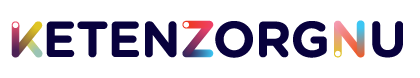 

BIJLAGE 2 – Programma Longformularium Regio Utrecht 8 oktober 2019

17.30 uur 	Ontvangst18.00 uur 	Proces keuzes Longformularium
Johan Kooistra – Regio zorgmanager Benu apotheek18.30 uur 	Inhoud Longformularium en implementatie in de tweede lijn
Hans Hardeman, Longarts18.50 uur 	Implementatie bij de apotheek
Janet Kroon en Marnix Putto, apothekers19.10 	uur	Elektronisch Voorschrijf Systeem (EVS)19.15 uur 	Workshops casuïstiek en devices20.15 uur 	Afsluiting